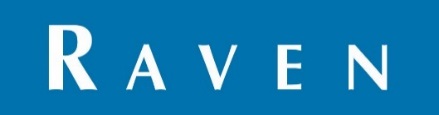 BLENDED LINEAR POLYETHYLENE GEOMEMBRANE SPECIFICATIONBlended Linear Polyethylene Geomembranes serve as liners and covers for the containment of water, leachate or other liquids. As a liner they can contain the liquid to prevent leakage or environmental impact and as a cover to minimize evaporation or contamination. It is of great importance that the Blended Linear Polyethylene Geomembrane be free from defects and installed without damage.A. DESCRIPTION1. General:The purpose of this specification is to provide details of Manufacturing Quality Control (MQC), Manufacturing Quality Assurance (MQA), Construction Quality Control (CQC), and Construction Quality Assurance (CQA) for the manufacture and pre-assembly of geomembrane products. The Contractor shall furnish all labor, material, and equipment to install the Blended Polyethylene Geomembrane including all necessary and incidental items as detailed or required to complete the installation in accordance with the Contract Drawing and these Specifications2. Related Work:	Related Contract Work is described in the following section of the specification as approved by the CQA Engineer.3. Reference Standards:ASTM D5199 Standard Test Method for Measuring the Nominal Thickness of Geosynthetics ASTM D6693 Standard Test Method for Non-Reinforced Polyethylene and Non-Reinforced Flexible Polypropylene   
  	        Geomembranes.ASTM D751 Standard Test Methods for Coated Fabrics.ASTM D1004 Standard Test Method for Initial Tear Resistance of Plastic Film and Sheeting.ASTM D4833 Standard Test Method for Index Puncture Resistance of Geomembranes and Related Products.ASTM D6392 Standard Test Method for Determining the Integrity of Non-Reinforced Geomembrane Seams Produced Using Thermo-Fusion Methods4. Quality Assurance:Quality Assurance during installation of Blended Polyethylene Geomembrane will be provided by the Owner as described in the accompanying Project CQA Manual.5. Manufacturers Qualifications:a. The Manufacturer shall have previously demonstrated his ability to produce the required Blended Polyethylene Geomembrane by having successfully manufactured a minimum of 10,000,000 ft2 of Blended Polyethylene Geomembrane.b. Manufacturer must be ISO 9001 certified6. Installer Qualifications:The Blended Polyethylene Geomembrane Installer shall have installed a minimum of 500,000 ft2 of Blended Polyethylene Geomembrane (or similar material).B. MATERIALS1. General:The materials supplied under these Specifications shall consist of first-quality virgin products and select reprocessed resins designed and manufactured specifically for the purpose of this work, which shall have been satisfactorily demonstrated, by prior use, to be suitable and durable for such purposes.2. Blended Polyethylene Geomembrane Materials:Blended Polyethylene Geomembrane shall be manufactured to meet the following requirements:Provide finished product free from holes, pin holes, bubbles, blisters, excessive gels, undispersed resins and/or carbon black, or contamination by foreign matter.Blended Polyethylene Geomembrane shall be a flexible Geomembrane containing carbon black for UV stability and contain no plasticizers.Approved Blended Polyethylene Geomembrane:HydraFlex H20BHydraFlex H30BHydraFlex H40BAs manufactured by Raven Industries of Sioux Falls, SD.Equal material, as approved by the Engineer.C. FACTORY FABRICATION1. The Blended Polyethylene Geomembrane shall be supplied in panels which shall be of maximum size to provide the largest manageable sheet for the fewest seams. 2. Factory seams are produced by thermal sealing methods and shall have a minimum seam width of 1 ½ inch.3. Factory seams are 100% visually inspected and destructive testing is done to verify quality compliance.4. Labels on the panels shall identify the thickness, length, width, lot and panel numbers, and name of Manufacturer.5. Factory pre-assembled panels are accordion folded and rolled on a cardboard core. Rolled panels are wrapped in a protective layer for shipment.D. SUBMITTALSThe Contractor shall submit the following to the CQA Engineer:1. Pre-Installation Requirements:Prior to Blended Polyethylene Geomembrane installation, the Contractor shall submit the following: Certificate of Conformance and Sample: Prior to shipping to the site, the Contractor shall submit a certificate or affidavit signed by a legally authorized official of the Manufacturer for the Blended Polyethylene Geomembrane attesting that the Blended Polyethylene Geomembrane meets the physical and manufacturing requirements stated in these Specifications. The Contractor shall also submit a sample of the Blended Polyethylene Geomembrane to be used (sample may be of different color). The sample shall be labeled with the product name and be accompanied by the Manufacturer's specifications.Shipping, Handling, and Storage Instructions: The Manufacturer's plan for shipping, handling, and storage shall be submitted for review.Installation Procedures:
Submit installation procedures for carrying out the work. Installation procedures to be addressed shall include but not be limited to material installation, repair, and protection to be provided in the event of rain or strong winds. With regard to protection, the Contractor shall provide a plan of sufficiently anchoring the Blended Polyethylene Geomembrane to satisfy the Contractor’s Performance Warranty. This plan shall be approved by the Engineer prior to construction. Furnish copies of the delivery tickets or other approved receipts as evidence for materials received that will be incorporated into the construction.2. Post-Installation Requirements:Upon completion of the Blended Polyethylene Geomembrane installation, the Contractor shall submit the following:Completed material performance warranty.E. SITE PREPERATION AND INSTALLATION1. Installation shall be in done in accordance with the Manufacturers Geomembrane Installation Guidelines.TABLE 1:REQUIRED BLENDEED POLYETHYLENE Geomembrane PROPERTIES 20 MIL. TABLE 2:REQUIRED BLENDED POLYETHYLENE Geomembrane PROPERTIES 30 MIL.TABLE 3:REQUIRED BLENDED POLYETHYLENE  Geomembrane PROPERTIES 40 MIL. Notes:1. The Engineer may allow alternates to these requirements.PROPERTYTEST METHODIMPERIAL
UNITSMETRIC
UNITSIMPERIAL MIN.
ROLL AVERAGESMETRIC MIN.
ROLL AVERAGESThicknessNominalmilsmm180.46Tensile StrengthASTM D6693ppiN/cm68119Tensile ElongationASTM D6693%%700700Tear ResistanceASTM D1004lbsN1044Puncture ResistanceASTM D4833lbsN24107Bonded Seam StrengthASTM D6392lbf/inch widthN/cm width30133Seam Peel AdhesionASTM D6392lbf/inch widthN/cm width25111PROPERTYTEST METHODIMPERIAL
UNITSMETRIC
UNITSIMPERIAL MIN.
ROLL AVERAGESMETRIC MIN.
ROLL AVERAGESThicknessNominalmilsmm270.69Tensile StrengthASTM D6693ppiN/cm102179Tensile ElongationASTM D6693%%700700Tear ResistanceASTM D1004lbsN1567Puncture ResistanceASTM D4833lbsN36160Bonded Seam StrengthASTM D6392lbf/inch widthN/cm width45200Seam Peel AdhesionASTM D6392lbf/inch widthN/cm width38169PROPERTYTEST METHODIMPERIAL
UNITSMETRIC
UNITSIMPERIAL MIN.
ROLL AVERAGESMETRIC MIN.
ROLL AVERAGESThicknessNominalmilsmm360.91Tensile StrengthASTM D6693ppiN/cm136238Tensile ElongationASTM D6693%%700700Tear ResistanceASTM D1004lbsN2089Puncture ResistanceASTM D4833lbsN48214Bonded Seam StrengthASTM D6392lbf/inch widthN/cm width60267Seam Peel AdhesionASTM D6392lbf/inch widthN/cm width50222